Сумська міська радаVІІI СКЛИКАННЯ XI СЕСІЯРІШЕННЯвід 29 вересня 2021 року № 1865-МРм. СумиРозглянувши звернення громадян, надані документи, відповідно до статті 12, частини п’ятої статті 116, частини сьомої статті 118, частини другої статті 123 Земельного кодексу України, статті 50 Закону України «Про землеустрій», ураховуючи протокол засідання постійної комісії з питань архітектури, містобудування, регулювання земельних відносин, природокористування та екології Сумської міської ради від 27.07.2021 № 28, керуючись пунктом 34 частини першої статті 26 Закону України «Про місцеве самоврядування в Україні», Сумська міська рада ВИРІШИЛА:Відмовити громадянам (згідно з додатком) у наданні дозволів на розроблення проектів землеустрою щодо відведення у власність, оренду земельних ділянок за адресою: с. Піщане, на території Сумської міської територіальної громади, для будівництва і обслуговування житлового будинку, господарських будівель і споруд (присадибна ділянка) у зв’язку з тим,                                     що запитувані земельні ділянки перебувають у приватній власності інших осіб,                    що посвідчено державними актами на право приватної власності на землю.Секретар Сумської міської ради				 		   Олег РЄЗНІКВиконавець: Клименко ЮрійСПИСОКгромадян, яким відмовляється у наданні дозволів на розроблення проектів землеустрою щодо відведення у власність, оренду земельних ділянок для будівництва і обслуговування житлового будинку, господарських будівель і споруд(присадибна ділянка)Секретар Сумської міської ради				 		                                                                     Олег РЄЗНІКВиконавець: Клименко Юрій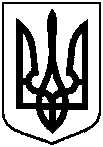 Про відмову громадянам у наданні дозволів на розроблення проектів землеустрою щодо відведення у власність, оренду земельних ділянок за адресою: с. Піщане,                            на території Сумської міської територіальної громадиДодаток до рішення Сумської міської ради                  «Про відмову громадянам у наданні дозволів на розроблення проектів землеустрою щодо відведення у власність, оренду земельних ділянок за адресою: с. Піщане,                            на території Сумської міської територіальної громади»від 29 вересня 2021 року № 1865-МР№з/пПрізвище, ім’я, по батькові, реєстраційний номер облікової картки платника податківАдреса земельної ділянки,кадастровий номерУмовивідведенняПлоща земельної ділянки,га123451.  Косяненко Євген Євгеновичс. Піщане, на території Сумської міської територіальної громадиоренда0,10002.Косяненко Євген Євгеновичс. Піщане, на території Сумської міської територіальної громадиоренда0,17003.  Воскобойник Олександр Володимировичс. Піщане, на території Сумської міської             територіальної громадивласність 0,25004.  Денисенко Микола Олексійович   4. с. Піщане, вул. Виноградна, 39, на території Сумської міської територіальної громадивласність 0,2500